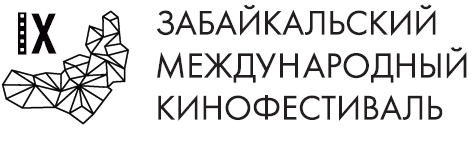 ЗМКФ продлевает сроки подачи заявок на конкурсы кинофестиваляВ связи со сложной эпидемиологической ситуацией в стране и в мире руководство Забайкальского края и Оргкомитет кинофестиваля приняли решение перенести Девятый Забайкальский Международный кинофестиваль на 17-20 сентября 2020 года. Мы уверены, что забайкальские зрители с удовольствием посмотрят программу новых мировых фильмов и встретятся с гостями и участниками кинофестиваля.В связи с переносом сроков кинофестиваля изменились и сроки подачи заявок на основные конкурсы кинофестиваля, конкурсы короткометражного кино и сценариев короткометражного фильма: теперь у всех желающих появилось еще больше времени и возможностей, чтобы принять участие в программе ЗМКФ.Заявки на участие полнометражных фильмов будут приниматься в срок до 15 августа 2020 года, а короткометражных фильмов  и сценариев короткометражного фильма – до 1 сентября 2020 года.На основной конкурс принимаются полнометражные художественные фильмы 2019-2020 года производства, картины должны отвечать общей тематике и идейной направленности кинофестиваля. О программе можно узнать на сайте.Международный конкурс короткометражных фильмов приглашает всех желающих принять участие в конкурсах по следующим номинациям:- "Лучший короткометражный фильм, сделанный в Забайкальском крае"- "Лучший короткометражный игровой фильм"- "Лучший короткометражный документальный фильм"Победитель в каждой из номинаций получит диплом и памятный приз, а фильмы победителей будут показаны в рамках акции "Ночь короткого метра".В конкурсе на лучший сценарий короткометражного фильма могут принять участие только жители Забайкальского края, написавшие сценарий для игрового короткометражного фильма. В этом году Оргкомитет не ограничивает участников по теме сценария.Уважаемые авторы, обратите внимание, что повторно высылать заявки не требуется. Все заявки, что были присланы на конкурсы, обработаны отборочной комиссией.Подробности о конкурсах и том, как отправить заявку можно узнать на сайте.Забайкальский Международный Кинофестиваль – уникальное кинематографическое событие – первый в истории фестиваль кино, проходящий на Забайкальской земле, поддерживающий культуру, традиции и этнографические особенности Забайкалья.Президент Кинофестиваля – народный артист РСФСР Александр Михайлов.Организатор Забайкальского Международного Кинофестиваля – Ассоциация инициативных граждан по содействию сохранения и развития этнографической культуры Сибири «Забайкальское Землячество».